Orane QuartierRue du Cheminet 41400 Yverdon-les-Bains						Yverdon, le 14 juin 2020076/816.88.81orane.quartier@hotmail.frCamp 2B 2020Chères éclaireuses, chers éclaireurs, chers parents, chers amis scouts,Voici comme promis, le programme du camp revisité 2020. En effet, comme expliqué dans la dernière circulaire, le camp ne pourra pas se faire « normalement ». Des journées vous sont alors proposées. Le programme se trouve ci-dessous, vous pouvez donc vous inscrire aux activités auxquelles vous voulez participer. Tout en sachant que vous avez le droit de vous inscrire à une seule activité comme vous pouvez vous inscrire à toutes les activités. Par contre une fois que vous êtes inscrit, merci de venir . Certaines activités sont proposées sur deux jours avec la nuit comprise qui se fera évidemment en respectant les règles d’hygiène mise en place. Vous avez aussi la possibilité de vous inscrire pour une nuit supplémentaire. Trois nuits seront proposées et elles seront faites par patrouille afin de respecter les mesures d’hygiène. Si vous souhaitez faire une nuit à la cabane, merci de mettre la croix à la date à laquelle votre patrouille est inscrite. Si pour une raison ou pour une autre vous ne voulez ou ne pouvez pas venir ce soir là, vous pouvez sans autre m’écrire et j’essayerai de trouver une autre solution. 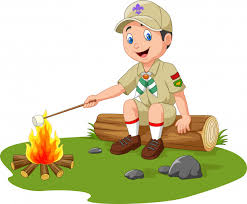 Certaines activités sont payantes car nous prenons le train ou nous faisons une visite, les sous sont à apporter le jour-même. Cependant, si vous avez des problèmes financiers nous sommes à l’écoute et nous trouverons un arrangement pour que ça n’empêche personne de venir ! Vous pouvez donc seulement écrire à Artamie dont l’adresse mail ou le numéro de téléphone sont affichés ci-dessus. Nous vous demandons de ne pas venir aux activités si vous présenter des symptômes et/ou si vous êtes atteints du Covid 19. Nous nous permettrons de renvoyer un jeune chez lui si durant une des activités celui-ci développe des symptômes. Nous sommes conscients que le délai pour les inscriptions est court (26 juin) mais nous avons besoin d’elles afin de préparer au mieux les activités proposées. Nous vous remercions d’avance pour votre compréhension et on se réjouit beaucoup de vous revoir pour des activités chouettes qui sortent un peu de l’ordinaire ! Il est vrai que le système d’inscription de cette année est un peu plus complexe que les autres années. J’espère donc que les informations données sont les plus claires possible. Je reste bien entendu à disposition pour toutes questions ou éventuelles remarques. Meilleures salutations scoutes, Artamie / Orane QuartierProgramme du camp : Lundi 20 et Mardi 21 juilletActivité : Raid par patrouille + nuitHoraires et lieu de rendez-vous : Début lundi 20 juillet à 9h à la cabane de la roselière et fin mardi 21 juillet à 17h à la cabane de la roselièrePrix : 15.- à apporter le jour du départMatériel à prendre : Un pic-nic (ne pas prendre de pic-nic collectif, pour une fois vous avez le droit et même le devoir de ne pas partager avec les autres )Une gourde remplieUn sac à dosUn sac de couchageUne natte de solUne trousse de toiletteDes sous-vêtements pour 2 joursDes habits adaptés à la météo et en quantité suffisante pour deux joursUn k-wayUne casquette ou un chapeauDe bonnes chaussures de marcheUn ACCPIF (allumettes, couteau, crayon, papier, imperdables, ficelle)Une gamelle et des services (aucun échange ne sera permis entre les participants, les repas partager dans la même gamelle non plus)De la crème solaire/de l’anti-moustiqueTa chemise et ton foulardMercredi 22 juilletActivité : Activité à la cabane de la roselièreHoraires et lieu de rendez-vous : Début à 14h à la cabane de la roselière et fin à 17h au même endroitPrix : 0.-Matériel à prendre : Tenue adaptée à la météoUne casquette ou un chapeauDe la crème solaire/de l’anti-moustiqueTa chemise et ton foulardJeudi 23 juilletActivité : Activité véloHoraires et lieu de rendez-vous : Début à 9h30 à la gare d’Yverdon et fin à 17h au même endroitPrix : 0.-Matériel à prendre : Un vélo en bon état pour roulerUn casque (le casque est obligatoire, si un jeune vient à l’activité sans nous serons dans l’obligation de le renvoyer à la maison)Un sac à dos Un pic-nic (ne pas prendre de pic-nic collectif, pour une fois vous avez le droit et même le devoir de ne pas partager avec les autres )Une gourde remplieUne casquette ou un chapeauUn gilet fluorescent si tu asUn maillot de bain Un lingeDes habits adaptés à la météoDe bonnes chaussures pour faire du vélo (sandales, tong et autres interdites)Un k-wayDe la crème solaire/de l’anti-moustiqueTa chemise et ton foulardNuit pour la patrouille des Belugas Matériel à prendre :Un sac de couchage Une natte de solUne trousse de toiletteDes sous-vêtements en suffisanceDes habits adaptés en suffisanceAttention, il faut pensez à prendre les affaires pour l’activité du lendemain !Vous pouvez aussi vous inscrire que pour la nuit ou que pour une des deux activités.Vendredi 24 juilletActivité : Activité au lacHoraires et lieu de rendez-vous : Début à 10h à la cabane de la roselière et fin à 17h au même endroit. Prix : 0.-Matériel à prendre :Un pic-nic (ne pas prendre de pic-nic collectif, pour une fois vous avez le droit et même le devoir de ne pas partager avec les autres )Une gourde remplieUn maillot de bain Un lingeDe la crème solaire/de l’anti-moustiqueTa chemise et ton foulardSamedi 25 juilletActivité : aucune activité prévue ce jour-làDimanche 26 juilletActivité : aucune activité prévue ce jour-làLundi 27 juilletActivité : Marche et jeuxHoraires et lieu de rendez-vous : Début à 10h30 à la gare d’Yverdon et fin à 17h au même endroitPrix : 10.- à apporter au départMatériel à prendre :Un pic-nic (il y aura la possibilité de griller des cervelas ou autres, à prendre donc avec vous, ne pas prendre de pic-nic collectif, pour une fois vous avez le droit et même le devoir de ne pas partager avec les autres )Une gourde remplieDe bonnes chaussures de marcheDes habits adaptés à la météoUn k-wayUne casquette ou un chapeauDe la crème solaire/de l’anti-moustiqueTon abonnement de train si tu en as unTa chemise ou ton foulardNuit pour la patrouille des RikkitikitavisMatériel à prendre :Un sac de couchage Une natte de solUne trousse de toiletteDes sous-vêtements en suffisanceDes habits adaptés en suffisanceAttention, il faut pensez à prendre les affaires pour l’activité du lendemain !Vous pouvez aussi vous inscrire que pour la nuit ou que pour une des deux activités.Mardi 28 juilletActivité : Excursion à Neuchâtel avec visiteHoraires et lieu de rendez-vous : Début à 9h15 à la gare d’Yverdon et fin à 17h25 au même endroitPrix : 20.- à apporter au départMatériel à prendre :Un pic-nic (ne pas prendre de pic-nic collectif, pour une fois vous avez le droit et même le devoir de ne pas partager avec les autres )Une gourde remplieUn sac à dosDes bonnes chaussures Une casquette ou un chapeauTon abonnement de train si tu en as unDe la crème solaire/de l’anti-moustiqueTa chemise et ton foulardMercredi 29 juilletActivité : Journée progressionHoraires et lieu de rendez-vous : Début à 13h30 à la cabane de la roselière et fin à 18h30 au même endroitPrix : 0.-Matériel à prendre :Un thilo si tu en possèdes unUn ACCPIF (allumettes, couteau, crayon, papier, imperdables, ficelle)Des habits adaptés à la météoUne casquette ou un chapeauDe la crème solaire/de l’anti-moustiqueTa chemise et ton foulardNuit pour la patrouille des garsMatériel à prendre :Un sac de couchage Une natte de solUne trousse de toiletteDes sous-vêtements en suffisanceDes habits adaptés en suffisanceAttention, il faut pensez à prendre les affaires pour l’activité du lendemain !Vous pouvez aussi vous inscrire que pour la nuit ou que pour une des deux activités.Jeudi 30 et Vendredi 31 juilletActivité : Test de progression et FIESTAAAAAAAAHoraires et lieu de rendez-vous : Début jeudi 30 juillet à 14h à la cabane de la roselière et fin vendredi 31 juillet à 11h30 au même endroitPrix : 0.-Matériel à prendre :Un sac à dosUn sac de couchageUne natte de solUne trousse de toiletteDes sous-vêtements pour deux joursDes habits adaptés à la météo et en quantité suffisante pour les deux joursUn k-wayDe bonnes chaussuresUn ACCPIF (allumettes, couteau, crayon, papier, imperdables, ficelle)Une casquette ou un chapeauDe la crème solaire/de l’anti-moustiqueUne gamelle et des services (aucun échange ne sera permis entre les participants, les repas partager dans la même gamelle non plus)Une gourde remplieTa chemise et ton foulardBulletin d’inscription au camp 2ème branche 2020A renvoyer à Orane Quartier, Rue du Cheminet 4, 1400 Yverdon, avant le 26 juin 2020.Ces données nous permettent d’intervenir en cas d’urgence. Nous vous garantissons qu’elles seront traitées de manière confidentielle. Par votre signature, vous donnez votre accord à la maîtrise du camp d’entreprendre toutes les mesures nécessaires, lors d’une consultation médicale en cas d’urgence, sans vous avoir contacté au préalable. Merci d'en remplir un pour chaque enfant.Ces données nous permettent d’intervenir en cas d’urgence. Nous vous garantissons qu’elles seront traitées de manière confidentielle. Par votre signature, vous donnez votre accord à la maîtrise du camp d’entreprendre toutes les mesures nécessaires, lors d’une consultation médicale en cas d’urgence, sans vous avoir contacté au préalable. Merci d'en remplir un pour chaque enfant.Ces données nous permettent d’intervenir en cas d’urgence. Nous vous garantissons qu’elles seront traitées de manière confidentielle. Par votre signature, vous donnez votre accord à la maîtrise du camp d’entreprendre toutes les mesures nécessaires, lors d’une consultation médicale en cas d’urgence, sans vous avoir contacté au préalable. Merci d'en remplir un pour chaque enfant.Ces données nous permettent d’intervenir en cas d’urgence. Nous vous garantissons qu’elles seront traitées de manière confidentielle. Par votre signature, vous donnez votre accord à la maîtrise du camp d’entreprendre toutes les mesures nécessaires, lors d’une consultation médicale en cas d’urgence, sans vous avoir contacté au préalable. Merci d'en remplir un pour chaque enfant.Ces données nous permettent d’intervenir en cas d’urgence. Nous vous garantissons qu’elles seront traitées de manière confidentielle. Par votre signature, vous donnez votre accord à la maîtrise du camp d’entreprendre toutes les mesures nécessaires, lors d’une consultation médicale en cas d’urgence, sans vous avoir contacté au préalable. Merci d'en remplir un pour chaque enfant.Nom et prénom de l’enfantNom et prénom de l’enfantNom et prénom de l’enfantDate de naissanceDate de naissanceDate de naissanceAdresseAdresseAdresseNom et prénom de la personne de contact en cas d’urgence ainsi que son numéroNom et prénom de la personne de contact en cas d’urgence ainsi que son numéroNom et prénom de la personne de contact en cas d’urgence ainsi que son numéroNom et prénom d’une deuxième personne de contact en cas d’urgence ainsi que son numéroNom et prénom d’une deuxième personne de contact en cas d’urgence ainsi que son numéroNom et prénom d’une deuxième personne de contact en cas d’urgence ainsi que son numéroAssurancesRCRCRCMaladieProblèmes de santé, allergies, régime particulier, …Problèmes de santé, allergies, régime particulier, …Problèmes de santé, allergies, régime particulier, …Nous autorisez-vous à administrer du Dafalgan à votre enfant si nécessaire ?Nous autorisez-vous à administrer du Dafalgan à votre enfant si nécessaire ?Nous autorisez-vous à administrer du Dafalgan à votre enfant si nécessaire ?Médicaments (avec posologie précise)Médicaments (avec posologie précise)Médicaments (avec posologie précise)Votre enfant sait-il nager?Votre enfant sait-il nager?Votre enfant sait-il nager?Remarques éventuellesRemarques éventuellesRemarques éventuellesInscriptions activitésInscriptions activitésInscriptions activités20-21 juillet Raid22 juillet activité normale23 juillet vélo24 juillet lac27 juillet marche + jeux28 juillet excursion + visite29 juillet journée progression30-31 juillet Test progression + fiesta20-21 juillet Raid22 juillet activité normale23 juillet vélo24 juillet lac27 juillet marche + jeux28 juillet excursion + visite29 juillet journée progression30-31 juillet Test progression + fiestaInscriptions nuitsInscriptions nuitsInscriptions nuits23-24 juillet patrouille des Belugas27-28 juillet patrouille des Rikkitikitavis29-30 juillet patrouille des gars23-24 juillet patrouille des Belugas27-28 juillet patrouille des Rikkitikitavis29-30 juillet patrouille des garsJ’ai joint à la présente inscription :Une copie du carnet de vaccination de mon enfantUne copie d’un document d’identité (carte d’identité ou passeport) de mon enfantUne copie de la carte d’assurance maladie de mon enfantL’autorisation d’un médecin pour les personnes à risque de complication si infectées par le Covid_19J’ai joint à la présente inscription :Une copie du carnet de vaccination de mon enfantUne copie d’un document d’identité (carte d’identité ou passeport) de mon enfantUne copie de la carte d’assurance maladie de mon enfantL’autorisation d’un médecin pour les personnes à risque de complication si infectées par le Covid_19J’ai joint à la présente inscription :Une copie du carnet de vaccination de mon enfantUne copie d’un document d’identité (carte d’identité ou passeport) de mon enfantUne copie de la carte d’assurance maladie de mon enfantL’autorisation d’un médecin pour les personnes à risque de complication si infectées par le Covid_19J’ai joint à la présente inscription :Une copie du carnet de vaccination de mon enfantUne copie d’un document d’identité (carte d’identité ou passeport) de mon enfantUne copie de la carte d’assurance maladie de mon enfantL’autorisation d’un médecin pour les personnes à risque de complication si infectées par le Covid_19J’ai joint à la présente inscription :Une copie du carnet de vaccination de mon enfantUne copie d’un document d’identité (carte d’identité ou passeport) de mon enfantUne copie de la carte d’assurance maladie de mon enfantL’autorisation d’un médecin pour les personnes à risque de complication si infectées par le Covid_19EngagementsEngagementsJe m’engage a ne pas prendre de substances illicites et à ne pas boire d’alcool durant la totalité du camp. Je m’engage à ne pas utiliser mon téléphone portable en dehors des heures autorisées par les responsables. Je m’engage a ne pas prendre de substances illicites et à ne pas boire d’alcool durant la totalité du camp. Je m’engage à ne pas utiliser mon téléphone portable en dehors des heures autorisées par les responsables. Je m’engage a ne pas prendre de substances illicites et à ne pas boire d’alcool durant la totalité du camp. Je m’engage à ne pas utiliser mon téléphone portable en dehors des heures autorisées par les responsables. Date	Signature de l’enfantSignature de l’enfantSignature de l’enfantSignature du représentant légal